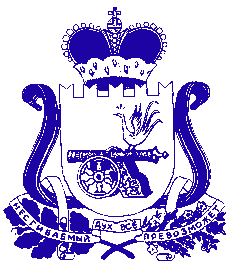 СОВЕТ ДЕПУТАТОВ СТУДЕНЕЦКОГО СЕЛЬСКОГО ПОСЕЛЕНИЯШУМЯЧСКОГО РАЙОНА  СМОЛЕНСКОЙ ОБЛАСТИРЕШЕНИЕОт  21 апреля 2015 года                                                                         № 12В соответствии с пунктом 4 статьи24Федерального закона от 12 июня 2002 года № 67-ФЗ «Об основных гарантиях избирательных прав и права на участие в референдуме граждан Российской Федерации», пунктом 4 статьи 11 областного закона от 24 апреля 2003 года № 12-з  «Об избирательных комиссиях, комиссиях референдума в Смоленской области» Совет депутатов Студенецкого сельского поселения Шумячского района Смоленской областиРЕШИЛ:Ходатайствовать перед избирательной комиссией Смоленской области  о возложении полномочий избирательной комиссии муниципального образования Студенецкого сельского поселения Шумячского района Смоленской области на участковую избирательную комиссию избирательного участка №751,  действующую в границах муниципального образования.Направить настоящее решение в избирательную комиссию Смоленской области.Глава муниципального образованияСтуденецкого сельского поселенияШумячского района Смоленской области                            Н.М.ПановаО ходатайстве перед избирательной комиссией Смоленской области о возложении полномочий избирательной комиссии муниципального образования Студенецкого сельского поселения Шумячского района Смоленской области на участковую избирательную комиссию избирательного участка № 751